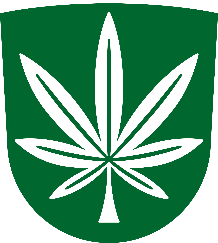 KANEPI VALLAVOLIKOGUVolikogu 16.05.2019 istungi                                           10.05.2019 nr 1-7/2019/14-1päevakorraprojekti esitamineKanepi Vallavolikogu istung toimub neljapäeval, 16. mail algusega kell 15:00 Kanepi vallamajas, asukohaga Turu põik 1, Kanepi alevik, Kanepi vald.Päevakorra projekt:1. Vallavanema valimine. Ettekandja Kaido Kõiv2. Kanepi Vallavalitsuse liikmete kinnitamine. Ettekandja vallavanem3. Asendustasu maksmine. Ettekandja Kaido Kõiv4. Arvamuse andmine Korjusmäe II uuringuruumi geoloogilise uuringu loa taotluse ja otsuse eelnõu kohta. Ettekandja Urmas Kolina5. Avaldused ja kohal algatatud küsimused 6. Vallavanema infominutidKaido Kõivvolikogu esimees